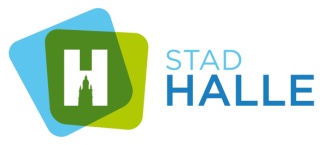 Aanvraagformulier tot uitbetaling premie aan Halse verenigingen betreffende projecten.   Ondergetekende heeft kennis genomen van het subsidiereglement en dient een aanvraag in tot subsidie van de werken hierna beschreven:Identificatie aanvrager:Geef hier de gegevens van de vereniging die u vertegenwoordigt :Naam……………………………………………………………………………………………………………….Juridisch statuut (bv.vzw.) :………………………………………………………………………………………Adres………………………………………………………………………………………………………………..………………………………………………………………………………………………………………………Contactpersoon (naam,functie) : ……………………………………………………………………………….Telefoon/GSM:…………………………………………………………………………………………………….Fax : ………………………………………………………………………………………………………………..E-mail……………………………………………………………………………………………………………….De vereniging is lid van volgende stedelijke adviesraden :………………………………………………………………………………………………………………………………………………………………………………………………………………………………………………Zijn er nog andere verenigingen/organisaties bij dit project betrokken ? Ja/nee. zo ja, welke ………………………………………………………………………………………………………………………………………………………………………………………………………………………………………………Rekeningnummer met bijhorende naam en adres waarop de subsidie mag worden overgeschreven :Rekeningnummer : ……………………………………………………………………………………………….Naam : ……………………………………………………………………………………………………………..Adres : ……………………………………………………………………………………………………………..Identificatie van het project (korte beschrijving) Wordt verduidelijkt in het verslag na afloop activiteit) :Het opruimen van zwerfvuil (op het openbaar domein zoals voetpaden, bermen, oevers, parken, groenzones, open ruimten,…..)Beschrijving parcours :………………………………………………………………………………………………………………………………………………………………………………………………………………………………………………………………………………………………………………………………………………………………………………………………………………………………………………………………………………………………………………………………………………………………………………………………………………………………………………………………………………Natuurbehoudacties : op percelen eigendom van Stad Halle of van een erkend natuur- of milieuvereniging nl. :……………………………………………………………………………………………………………………………………………………………………………………………………………………………………………………………………………………………………………………………………………………………………………………………………………………………………………………Verslag activiteitDit verslag beslaat minimaal 1 pagina en omschrijft ondermeer het aantal deelnemers, aantaldeelnemende verenigingen, tijdstip/datum waarbinnen de activiteit plaatsvond,…….Het verslag wordt als bijlage bij het aanvraagformulier gevoegdOndertekeningOndergetekende verklaart kennis te hebben genomen van alle voorwaarden in het reglementIndienenBezorg deze aanvraag aan : Het College van Burgemeester en Schepenen                                                Oudstrijdersplein 18 te 1500 HalleVoor meer informatie kunt u zich wenden tot : cluster Administratie stadsontwikkeling                                                                               Tel. 02 365 95 64	                                                                             E-mail : stadsontwikkeling@halle.be																		  Datum :Naam aanvragen :Handtekening :